Určete velikost zrychlení, kterým se budou tělesa pohybovat (). 
Vliv kladek zanedbejte (hmotnost, tření).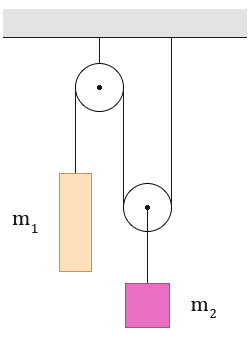 Začneme silovým rozborem.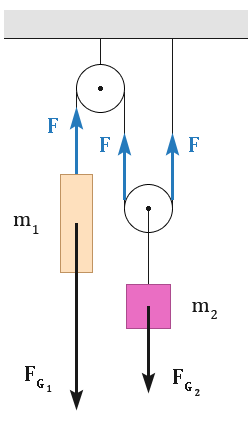 Pozor: V tomto případě nemá cenu mluvit o zrychlení soustavy (jak bývá v některých sbírkách). Velikosti zrychlení těles jsou sice stejné, ale směry zrychlení jsou opačné. Jelikož je zrychlení vektor, záleží i na směru. Zrychlení tedy nejsou stejná, mají pouze stejnou velikost.Před řešením úlohy doporučuji připomenout si výpočet zrychlení těles na jedné kladce.Napíšeme 2. Newtonův pohybový zákon pro obě tělesa zvlášť. 
Na levé straně rovnice je hmotnost tělesa krát velikost jeho zrychlení a na pravé straně velikost výslednice sil na těleso působících.
Těleso o hmotnosti :Těleso o hmotnosti :
Získali jsme soustavu dvou rovnic o dvou neznámých (). Máme vyjádřit zrychlení ().Z první rovnice si vyjádříme tahovou sílu lana  a dosadíme do rovnice druhé. Proč je ale v druhé rovnici ?Kladka, na které je zavěšeno těleso o hmotnosti  totiž urazí za stejnou dobu poloviční dráhu (lano se zkracuje z obou stran), pohybuje se tedy s polovičním zrychlením oproti tělesu o hmotnosti .